Publicado en Madrid el 10/04/2013 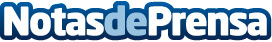 Grandes ofertas en todas tus compras onlineSitio en línea en el que todos pueden beneficiarse con grandes descuentos en sus compras gracias a los códigos de descuento que ofrecen.Datos de contacto:Linda JansenNota de prensa publicada en: https://www.notasdeprensa.es/grandes-ofertas-en-todas-tus-compras-online Categorias: E-Commerce http://www.notasdeprensa.es